EK 1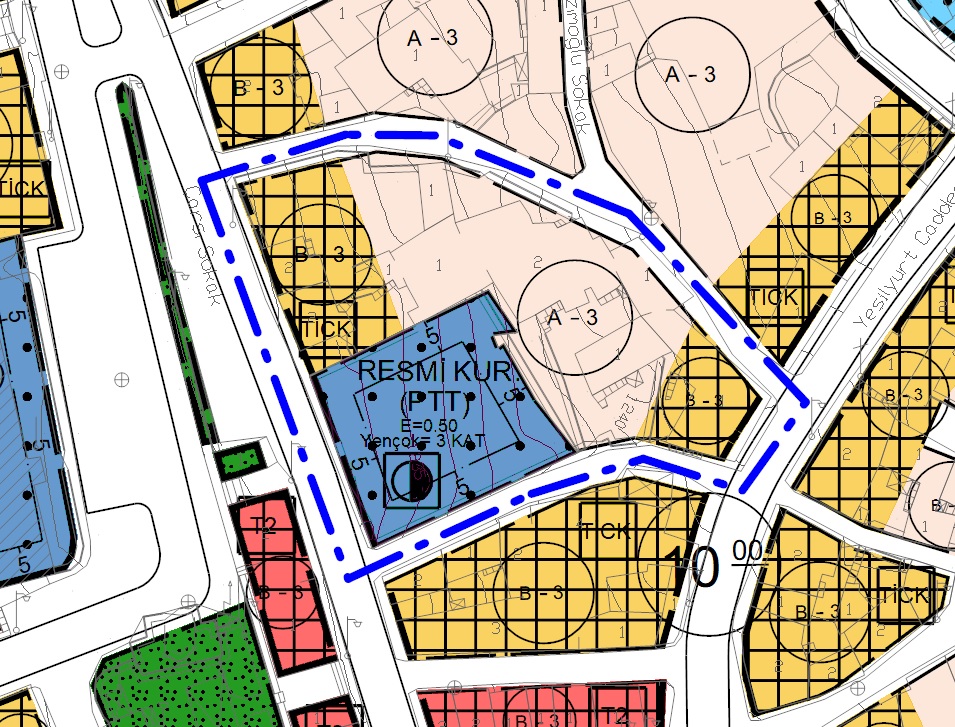 EK 2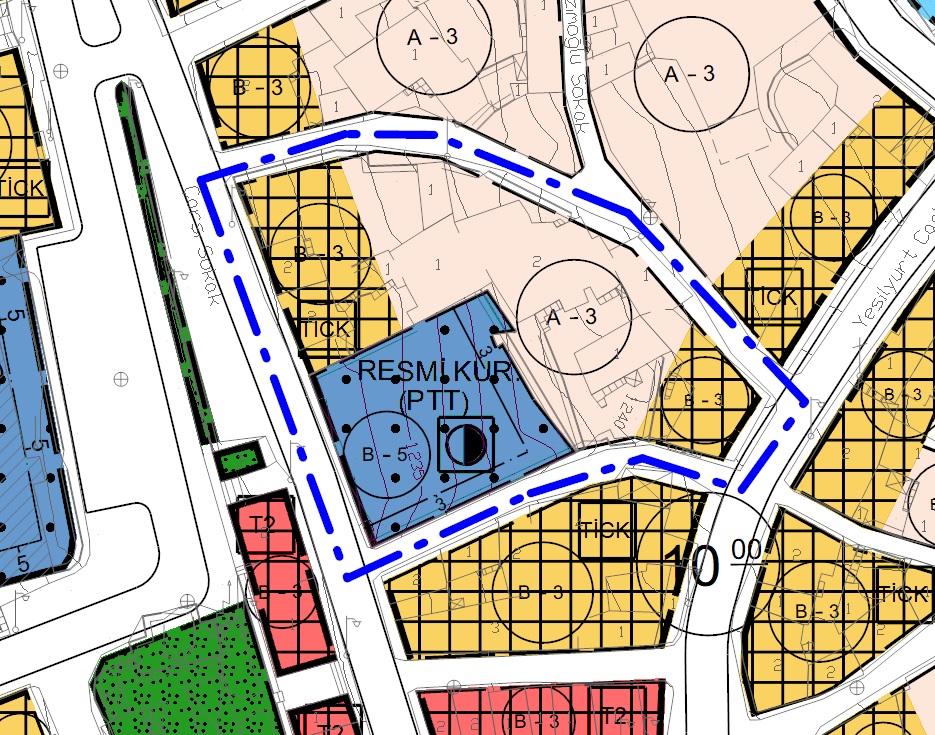 